A P P O I N T M E N T C A R D                   A P P O I N T M E N T C A R D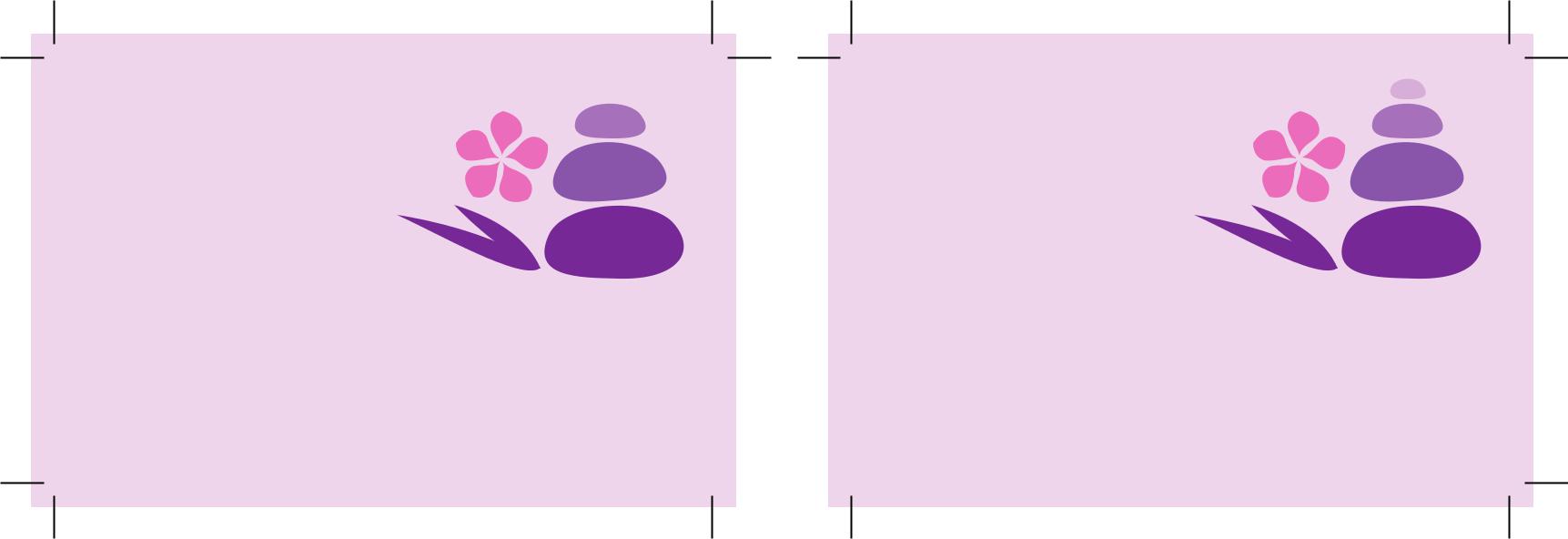 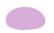 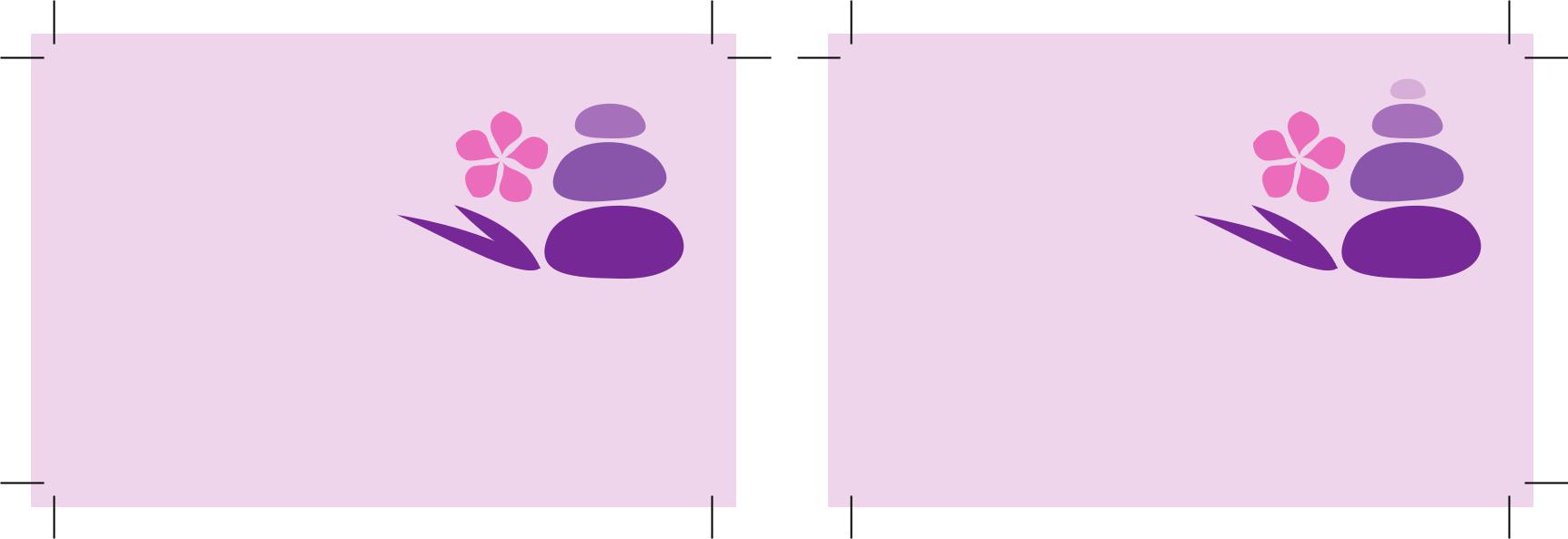 A P P O I N T M E N T C A R D                   A P P O I N T M E N T C A R D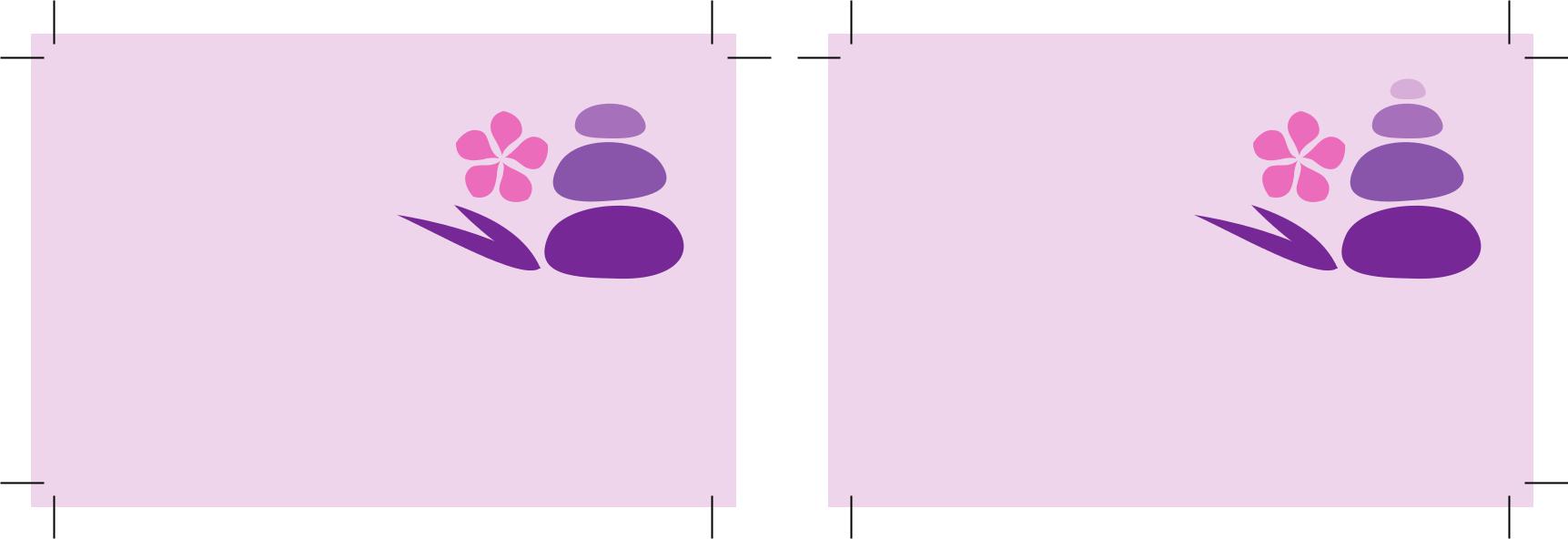 A P P O I N T M E N T C A R D                   A P P O I N T M E N T C A R DA P P O I N T M E N T C A R D                   A P P O I N T M E N T C A R DD AT ED AT ET I M ET I M EBusiness NameBusiness NameAddress Line 1, Address Line 2, City, PostcodeAddress Line 1, Address Line 2, City, PostcodeTel: 000 000 000 www.businessname.comTel: 000 000 000 www.businessname.comD AT ED AT ET I M ET I M EBusiness NameBusiness NameAddress Line 1, Address Line 2, City, PostcodeAddress Line 1, Address Line 2, City, PostcodeTel: 000 000 000 www.businessname.comTel: 000 000 000 www.businessname.comD AT ED AT ET I M ET I M EBusiness NameBusiness NameAddress Line 1, Address Line 2, City, PostcodeAddress Line 1, Address Line 2, City, PostcodeTel: 000 000 000 www.businessname.comTel: 000 000 000 www.businessname.comD AT ED AT ET I M ET I M EBusiness NameBusiness NameAddress Line 1, Address Line 2, City, PostcodeAddress Line 1, Address Line 2, City, PostcodeTel: 000 000 000 www.businessname.comTel: 000 000 000 www.businessname.com